Καβάλα, 17/04/2014                                                                                                     			 ΑΝΑΘΕΤΟΥΣΑ ΑΡΧΗΔΗΜΟΤΙΚΗ ΚΟΙΝΩΦΕΛΗΣ ΕΠΙΧΕΙΡΗΣΗ ΚΑΒΑΛΑΣ (ΔΗΜΩΦΕΛΕΙΑ), Ομονοίας 117, ΤΚ 65403, Καβάλα, Τηλέφωνο: 00 30 251 0 831388, Fax: 00 30 251 0 831378, E-mail: account@kavalagreece.gr (Διεύθυνση Διοικητικής & Οικονομικής Υποστήριξης), develop@kavalagreece.gr (Διεύθυνση Ανάπτυξης & Περιβάλλοντος)Υπεύθυνοι επικοινωνίας: κ. Κονόρτου Νικολέτα, κ. Υψηλάντη ΒασιλικήΟΝΟΜΑΣΙΑ ΕΡΓΟΥ«ΦΡΟΥΡΙΟ ΤΗΣ ΚΑΒΑΛΑΣ: ΑΠΟ ΤΟ ΒΥΖΑΝΤΙΟ ΣΤΟΝ 21ο ΑΙΩΝΑ. ΨΗΦΙΑΚΗ ΑΝΑΣΤΗΛΩΣΗ ΚΑΙ ΒΙΩΜΑΤΙΚΗ ΠΕΡΙΗΓΗΣΗ»Διακήρυξη Αριθμ. 1201/11.04.2014/Απόφ. Δ.Σ 65/2014Οι παραλήπτες των εγγράφων της διακήρυξης σε ηλεκτρονική μορφή, θα πρέπει να συμπληρώσουν το παρόν έντυπο και να το αποστείλουν με e-mail στη διεύθυνση develop@kavalagreece.gr  προκειμένου να είναι δυνατή η ενημέρωσή τους για τυχόν συμπληρωματικά έγγραφα ή διευκρινίσεις που θα δοθούν μέχρι την ημερομηνία διενέργειας του διαγωνισμού. Οι ενδιαφερόμενοι μπορούν να επιβεβαιώσουν την παραλαβή των στοιχείων στο τηλέφωνο 2510 831388 (εσωτερικό 2), Διεύθυνση Ανάπτυξης & Περιβάλλοντος.Ημερομηνία παραλαβής: ……………………………………………………………...		Στοιχεία ενδιαφερομένουΣτοιχεία ενδιαφερομένουΕπωνυμία ΕπάγγελμαΤαχυδρομική διεύθυνση Ταχυδρομικός κώδικας Επάγγελμα Α.Φ.Μ. Τηλέφωνο Fax E-mail Υπεύθυνος επικοινωνίας 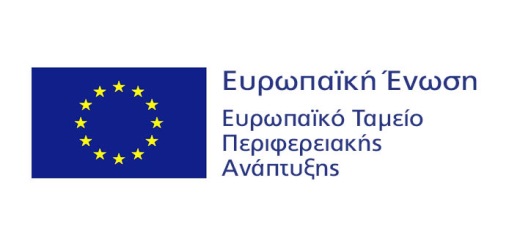 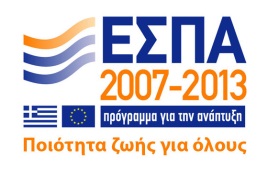 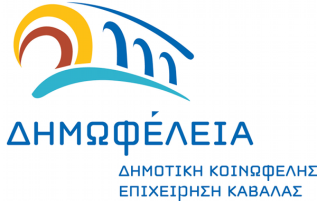 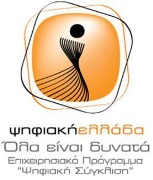 